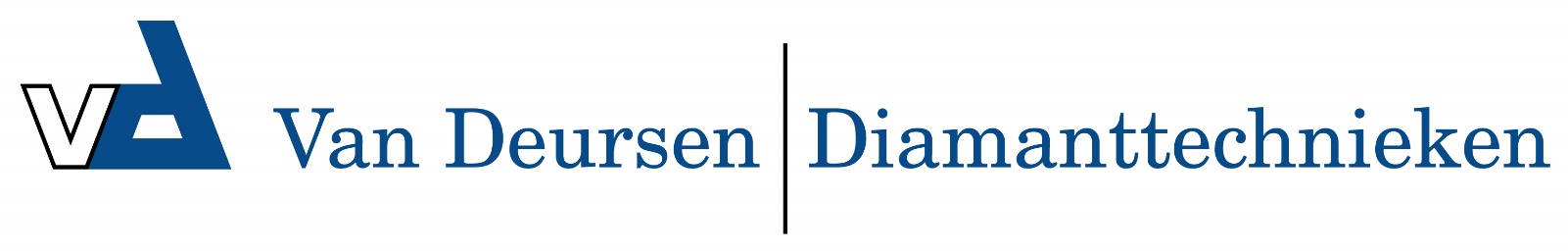 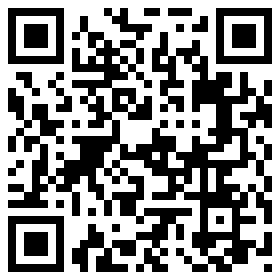 ED 50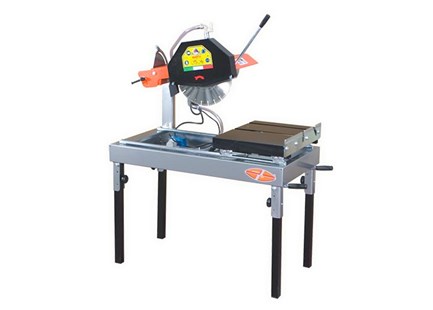 Technical DataITEMMOD.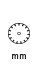 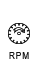 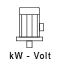 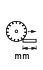 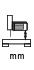 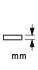 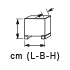 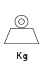 120100MANTA ED 5035028002.2 - 230600210110 - 200*112x64x64    80120102*  MANTA ED 50 - 40040028002.2 - 230600210125 - 200*114x64x78    80120103MANTA ED 50 - 450450-25,428003-400600210150 - 200*114x64x78    80* Two-passage cuts for stone slabs 20 cm. thick.* Two-passage cuts for stone slabs 20 cm. thick.* Two-passage cuts for stone slabs 20 cm. thick.* Two-passage cuts for stone slabs 20 cm. thick.* Two-passage cuts for stone slabs 20 cm. thick.* Two-passage cuts for stone slabs 20 cm. thick.* Two-passage cuts for stone slabs 20 cm. thick.* Two-passage cuts for stone slabs 20 cm. thick.* Two-passage cuts for stone slabs 20 cm. thick.* Two-passage cuts for stone slabs 20 cm. thick.